ROKIŠKIO rajono savivaldybėS TARYBASPRENDIMASDĖL SAVIVALDYBĖS NEKILNOJAMOJO TURTO NURAŠYMO IR IŠREGISTRAVIMO2024 m. birželio 27 d. Nr. TS-244RokiškisVadovaudamasi Lietuvos Respublikos vietos savivaldos įstatymo 15 straipsnio 2 dalies 19 punktu, Lietuvos Respublikos valstybės ir savivaldybių turto valdymo, naudojimo ir disponavimo juo įstatymo 27 straipsnio 6 dalimi, Rokiškio rajono savivaldybei nuosavybės teise priklausančio turto pripažinimo nereikalingu arba netinkamu (negalimu) naudoti ir jo nurašymo, išardymo ir likvidavimo tvarkos aprašo, patvirtinto Rokiškio rajono savivaldybės tarybos 2023 m. gegužės 25 d. sprendimu Nr. TS-157 „Dėl Rokiškio rajono savivaldybei nuosavybės teise priklausančio turto pripažinimo nereikalingu arba netinkamu (negalimu) naudoti ir jo nurašymo, išardymo ir likvidavimo tvarkos aprašo patvirtinimo“ 17.1.1 papunkčiu, atsižvelgdama Rokiškio rajono savivaldybės administracijos direktoriaus 2024 m. gegužės 30 d. įsakymą Nr. ATF-45 „Dėl Rokiškio rajono savivaldybės turto pripažinimo nereikalingu ir netinkamu (negalimu) naudoti“, Rokiškio rajono savivaldybės taryba nusprendžia: 1. Leisti Rokiškio rajono savivaldybei nuosavybės teise priklausantį, pripažintą nereikalingu ir netinkamu (negalimu) naudoti, fiziškai sunaikintą nekilnojamąjį turtą, esantį adresu Kauno g. 1E, Rokiškis nurašyti ir išregistruoti:1.1. 23 kv. m užstatyto ploto pastatą - malkinę, žymėjimas plane 4I1ž, unikalus Nr. 7397-8002-4066, naudojimo paskirtis – pagalbinio ūkio, kurios įsigijimo balansinė vertė 2024 m. balandžio 30 d. – 1479,63 Eur, turto likutinė vertė 2024 m. balandžio 30 d. – 1048,05 Eur, turto registravimo grupė – 1202200, finansavimo šaltinis – savivaldybės biudžeto lėšos;1.2. 37 kv. m užstatyto ploto pastatą - malkinę, žymėjimas plane 5I1ž, unikalus Nr. 7397-8002-4070, naudojimo paskirtis – pagalbinio ūkio, kurios įsigijimo balansinė vertė 2024 m. balandžio 30 d. – 2143,06 Eur, turto likutinė vertė 2024 m. balandžio 30 d. – 1518,08 Eur, turto registravimo grupė – 1202200, finansavimo šaltinis – savivaldybės biudžeto lėšos;1.3. 52 kv. m užstatyto ploto pastatą - šiltnamį, žymėjimas plane 6I1ž, unikalus Nr. 7397-8002-4048, naudojimo paskirtis – pagalbinio ūkio, kurio įsigijimo balansinė vertė 2024 m. balandžio 30 d. – 2479,15 Eur, turto likutinė vertė 2024 m. balandžio 30 d. – 1755,95 Eur, turto registravimo grupė – 1202200, finansavimo šaltinis – savivaldybės biudžeto lėšos.	2. Įpareigoti Rokiškio rajono savivaldybės administracijos Turto valdymo ir ūkio skyrių organizuoti šio sprendimo 1 punkte nurodyto turto išregistravimą iš Nekilnojamojo turto registro.Sprendimas per vieną mėnesį gali būti skundžiamas Lietuvos administracinių ginčų komisijos Panevėžio apygardos skyriui adresu Respublikos g. 62, Panevėžys, Lietuvos Respublikos ikiteisminio administracinių ginčų nagrinėjimo tvarkos įstatymo nustatyta tvarka.Savivaldybės meras								Ramūnas GodeliauskasDalia Kvedaraitė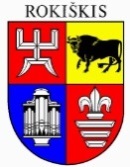 